Dear Business and Industry Leader,First, let me introduce myself and provide you with a little history of our organization. My name is Esther Hicks, the Alabama FCCLA State Adviser of the Alabama State Association of the Family, Career and Community Leaders of America (ALAFCCLA) as well as an Education Specialist at the Alabama State Department of Education in Career and Technical Education for Family and Consumer Sciences. The ALAFCCLA organization is located in Montgomery, Alabama and traditionally serves a membership of 8,000 – 12,000.In 1909, Ellen H. Richards founded the American Home Economics Association now known as the American Association of Family & Consumer Sciences. Ms. Richards was the first female graduate and professor at the Massachusetts Institute of Technology and an activist for consumer education; nutrition; child protection; industrial safety; public health; career education; purity of air, food, and water; and the application of scientific management principles. Her professional experience and foresight led to the formalization of the family and consumer sciences profession. The profession includes careers in the Education and Training, Human Services, and Hospitality and Tourism Industries. Family and Consumer Sciences (FCS /FACS), originally known as Home Economics, has been a part of education since the mid 1800’s. During the mid-1900’s, FACS became a part of the high school education curriculum and the Family, Career and Community Leaders of America (FCCLA), formerly known as Future Homemakers of America organization began. Since 1947, the ALAFCCLA has been an affiliate of the National Family, Career and Community Leaders of America. FCCLA is a nationally recognized Career and Technical Education student organization and is a tried and true solution to ensure that competitive skilled workers are ready, willing, and capable of holding jobs in high wage, high-skill, and in-demand career fields, such as science, technology, engineering, and mathematics (commonly known as STEM) disciplines. Some of the careers in the fields are fashion merchandiser, fashion designer, interior designer, realtor, product developer, chef, food chemist, nutritionist, dietitian, food processer, manufacturer, quality control manager, company executive, advocator, psychologist, advertising manager, social worker, psychiatrist, early childhood teacher, professor, secondary and elementary educator, family and marriage counselor, pastor / minister, residential adviser, elder care provider, insurance agent and many other careers that are vital in keeping the United States competitive in the global economy. The purpose of the organization is to develop soft and hard skills that are necessary for the future career success of the students who are part of the organization. The ALAFCCLA organization conducts a State Leadership Conference (SLC) annually. In addition to this, the state officers conduct local chapter officer trainings, visits, and regional competitions. In order to keep the costs for Alabama students in the FCCLA organization down and allow more of the membership to attend and participate at the regional and state level competitive STAR Events that lead to the FCCLA Nation Leadership Conference STAR Events, the organization respectfully requests financial assistance from your organization. The Executive Council for ALAFCCLA has developed four levels of giving and provided a list of what your organization will receive in return.ALAFCCLA Donation FormYes, I will provide a financial donation to the ALAFCCLA student organization in the amount of $______________________.Please, place organization name, organization address, logo, and web link / address in the space provide below.Please email a copy of this form to Esther Hicks at ehicks2@alsde.edu and mail a copy of this form to the Alabama FCCLA Business Office along with your donation to:Alabama FCCLA Business OfficeP.O. Box 302101Montgomery, AL 36130If you would like to learn more about the ALAFCCLA organization or have questions, please feel free to contact Esther Hicks by phone 334-694-4750 or email ehicks2@alsde.edu. Thank you for financially supporting the ALAFCCLA student organization. The membership will be most grateful of your support.Esther HicksAlabama FCCLA State AdviserCC: ALAFCCLA Executive Council 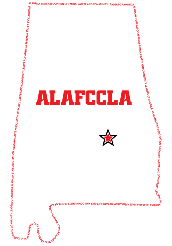 Esther HicksAlabama State AdviserP.O. Box 302101Montgomery, AL 36130334-964-4750ehicks2@alsde.edu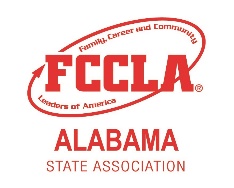 Bronze Level:$250.00 – $999.00 Company name / logo will be listed in the Alabama SLC programSilver Level:$1,000.00 – $2,499.00 - Company name / logo will be listed in the Alabama SLC program and on the Alabama FCCLA Web siteGold Level:$2,500.00 – $3,999.00 Company name / logo will be listed in the Alabama SLC program, on the Alabama FCCLA Web site, on the back of the SLC t-shirt, and mentioned on stagePlatinum Level:$4,000.00 and over - Company name / logo will be listed in the Alabama SLC program, on the Alabama FCCLA Web site and the company logo will be linked to your organizations Web site, on the back of the SLC t-shirt, and mentioned on stageBronze Level:$250.00 – $999.00 Company name / logo will be listed in the Alabama SLC programSilver Level:$1,000.00 – $2,499.00 - Company name / logo will be listed in the Alabama SLC program and on the Alabama FCCLA Web siteGold Level:$2,500.00 – $3,999.00 Company name / logo will be listed in the Alabama SLC program, on the Alabama FCCLA Web site, on the back of the SLC t-shirt, and mentioned on stagePlatinum Level:$4,000.00 and over - Company name / logo will be listed in the Alabama SLC program, on the Alabama FCCLA Web site and the company logo will be linked to your organizations Web site, on the back of the SLC t-shirt, and mentioned on stageOrganization Name:Name of Person Donating:Phone Number:Email:Address:Logo:Organization Web site Link / Address: